   БАШҠОРТОСТАН РЕСПУБЛИКАҺЫ                                                     РЕСПУБЛИка БАШКОРТОСТАН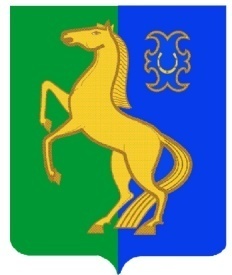      ЙƏРМƏКƏЙ районы                                                                       СОВЕТ  сельского поселения     муниципаль РАЙОНЫның                                                   Нижнеулу-елгинский  сельсовет     тҮбəнге олойылfа АУЫЛ СОВЕТЫ                                                   МУНИЦИПАЛЬНОГО РАЙОНА     ауыл БИЛƏмƏҺе  хакимиƏте                                                                     ЕРМЕКЕЕВСКий РАЙОН     452196, Түбǝнге Олойылға, Йǝштǝр урамы,10                                           452196, с. Нижнеулу-Елга, ул. Молодежная,10               Тел. (34741) 2-53-15, факс (34741) 2-53-15                                               Тел. (34741) 2-53-15, факс (34741) 2-53-15ҠАРАР                                                             № 95                                                          РЕШЕНИЕ15  декабрь  2016 й.                                                                                   15  декабря  2016 г. Об утверждении плана работы Совета сельского поселения Нижнеулу-Елгинский сельсовет муниципального района  Ермекеевский  район  Республики Башкортостан на 2017 годВ соответствии со ст. 35  Федерального закона от 06.10.2003 № 131-ФЗ «Об общих принципах организации местного самоуправления в Российской Федерации», Уставом сельского поселения Нижнеулу-Елгинский сельсовет муниципального района Ермекеевский район  Республики Башкортостан и Регламентом Совета сельского поселения Нижнеулу-Елгинский сельсовет муниципального района Ермекеевский район  Республики Башкортостан,  Совет сельского поселения Нижнеулу-Елгинский сельсовет муниципального района Ермекеевский район  Республики Башкортостан решил:1. Утвердить План работы Совета   сельского   поселения   Нижнеулу-Елгинский   сельсовет   муниципального   района   Ермекеевский район  Республики  Башкортостан на 2017 год   (приложение).2. Обнародовать решение на информационном стенде в здании администрации и на сайте сельского поселения  Нижнеулу-Елгинский  сельсовет муниципального района Ермекеевский  район Республики Башкортостан nuelga.ru 3. Контроль за исполнением настоящего решения  возложить на постоянные  комиссии Совета сельского поселения Нижнеулу-Елгинский сельсовет.  Глава сельского поселения    Нижнеулу-Елгинский сельсовет                                          О.В.Зарянова 